В рамках реализации Комплексного плана противодействия идеологии терроризма на 2019-2023 годы при содействии Департамента внутренней политики Ивановской области 27 февраля 2020 г. в ИГЭУ прошло масштабное мероприятие по профилактике терроризма и экстремизма. Студенты ТЭФ, ЭМФ и ИВТФ встретились с представителями духовенства, национальных общественных организаций и правоохранительных структур.Основными вопросами встречи стали виды административной и уголовной ответственности за деяния экстремистской и террористической направленности. С докладами на эту темы выступили Кругликов Юрий Владимирович – оперуполномоченный по особо важным делам Центра по противодействию экстремизму УМВД России по Ивановской области и Серегина Наталья Сергеевна – старший помощник прокурора Ивановской области по надзору за исполнением законодательства о федеральной безопасности и межнациональных отношениях, противодействии экстремизму и терроризму.Ахмедов Джурабек Сафарович – имам-хатыб Соборной мечети г. Иваново, обращаясь к присутствующим, отметил, что рассматриваемая тема – очень важна и требует консолидации усилий не только государственных, но и общественных структур. Свою солидарность в необходимости объединять усилия и находить эффективные инструменты, позволяющие минимизировать негативное влияние радикальных организаций на сознание и поведение студентов, высказал и Иеромонах Макарий – руководитель отдела по взаимодействию церкви с общественностью и СМИ Ивановской епархии Русской Православной Церкви.Поскольку эффективная профилактика по противодействию распространению идеологии насилия невозможна без гармонизации межэтнических отношений в регионе, студентов приветствовали: Джаппаров Анатолий Акмалович – председатель Центра адаптации трудовых мигрантов «Восток», Мераджуддин Абдул Азиз – председатель Ивановской областной общественной организации «Общество русско-афганской дружбы», Якубов Акиф Нуриевич – заместитель председателя региональной общественной организации «Национально-культурная автономия азербайджанцев Ивановской области», Ханариков Али Абдулвахидович – председатель правления Ивановской областной общественной организации Чечено-ингушский культурный центр «Вайнах», Бобоев Илхомджон Саидаброрович – председатель Ивановской областной общественной организации «Таджикский национально-культурный центр». Все они выразили надежду, что подобные мероприятия послужат ещё одним конструктивным шагом к противодействию экстремизму и терроризму, являющимися угрозой не только человеческой жизни, но и духовным ценностям.Важной задачей профилактической работы по предупреждению терроризма выступает формирование патриотизма, гражданственности и социальной активности обучающихся. Эту тему в своих выступлениях затронули Смирнов Владимир Петрович – заместитель председателя Общественной палаты Ивановской области и Коротков Антон Андреевич – представитель общественного движения «Волонтеры Победы».Выступления гостей вызвали оживленные отклики аудитории, студенты задавали вопросы и высказывались о необходимости организации подобных встреч в будущем.Мероприятие прошло в читальной зале научной литературы ИГЭУ, где была организована тематическая выставка книг и журналов.Ответственный – доц. каф. СОиМК Лисова Светлана Юрьевна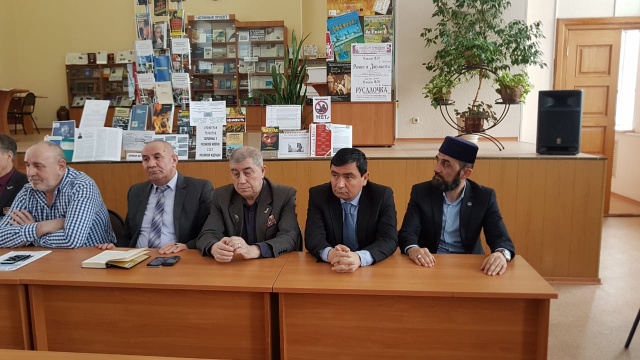 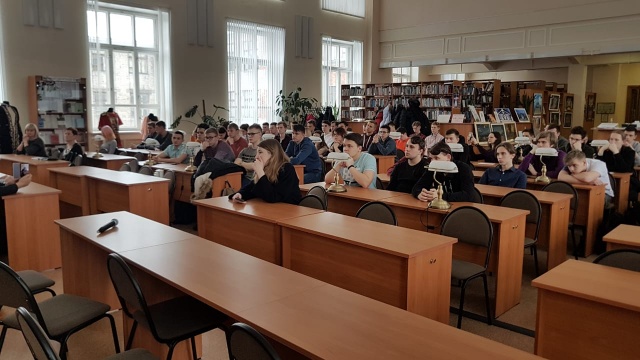 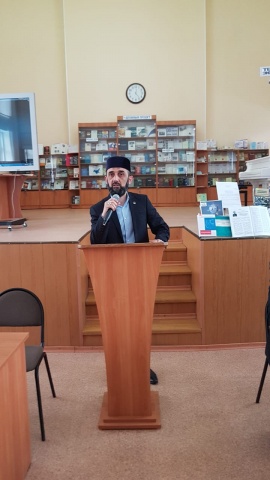 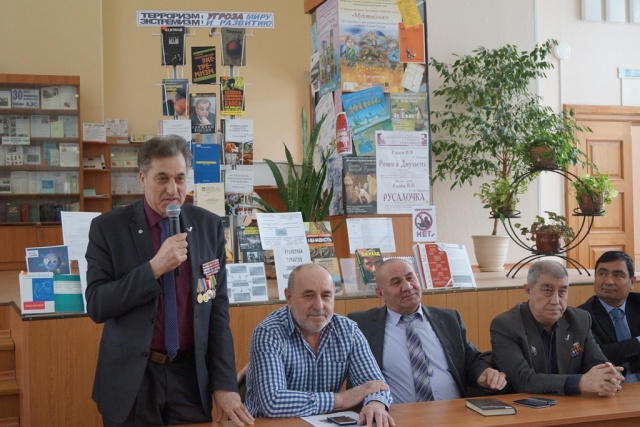 